S1: Mean pairwise genetic distance matrix of the COI gene region, for the monophyletic clades of Chrysaora. Evolutionary analyses were conducted in MrBayes v4.1.3. All measures represented as mean ± standard error. S2: Mean pairwise genetic distance matrix of the 18S gene region, for the monophyletic clades of Chrysaora. Evolutionary analyses were conducted in MrBayes v4.1.3. All measures represented as mean ± standard error. S3: Rooted Bayesian 18S tree using GTR+I+G model of evolution, Geographic information on collecting sites is provided in Table 1. Posterior probabilities and bootstrap support values are given above and below branches respectively. Dotted lines indicate alternative topologies present in Maximum Likelihood analyses (if any were present).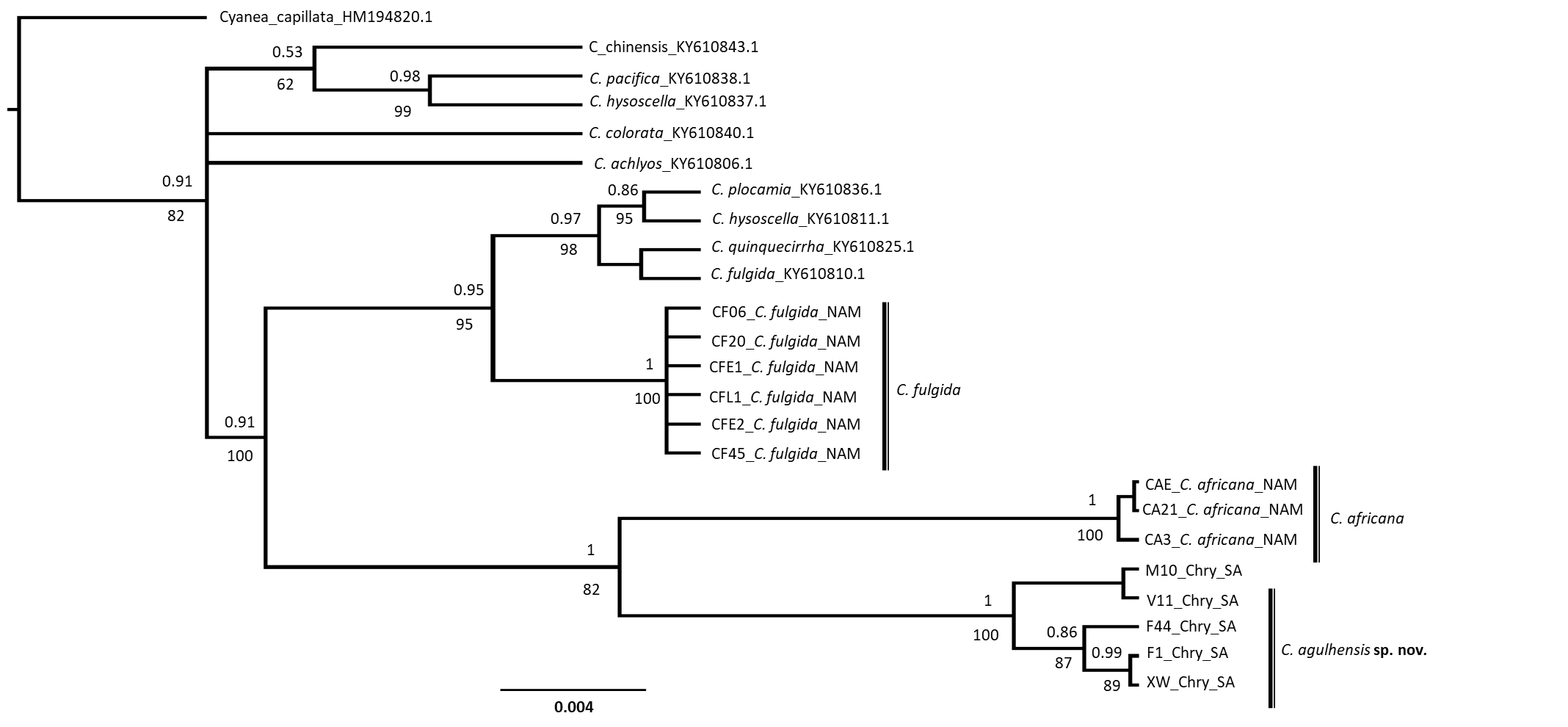 S4: Mean pairwise genetic distance matrix of the ITS1 gene region, for the monophyletic clades of Chrysaora. Evolutionary analyses were conducted in MrBayes v4.1.3. All measures represented as mean ± standard error. S5: Mean pairwise genetic distance matrix of the ITS2 gene region, for the monophyletic clades of Chrysaora. Evolutionary analyses were conducted in MrBayes v4.1.3. All measures represented as mean ± standard error. S6: Rooted Bayesian ITS1 tree using TIM2+I+G model of evolution, Geographic information on collecting sites is provided in Table 1. Posterior probabilities and bootstrap support values are given above and below branches respectively. Dotted lines indicate alternative topologies present in Maximum Likelihood analyses (if any were present).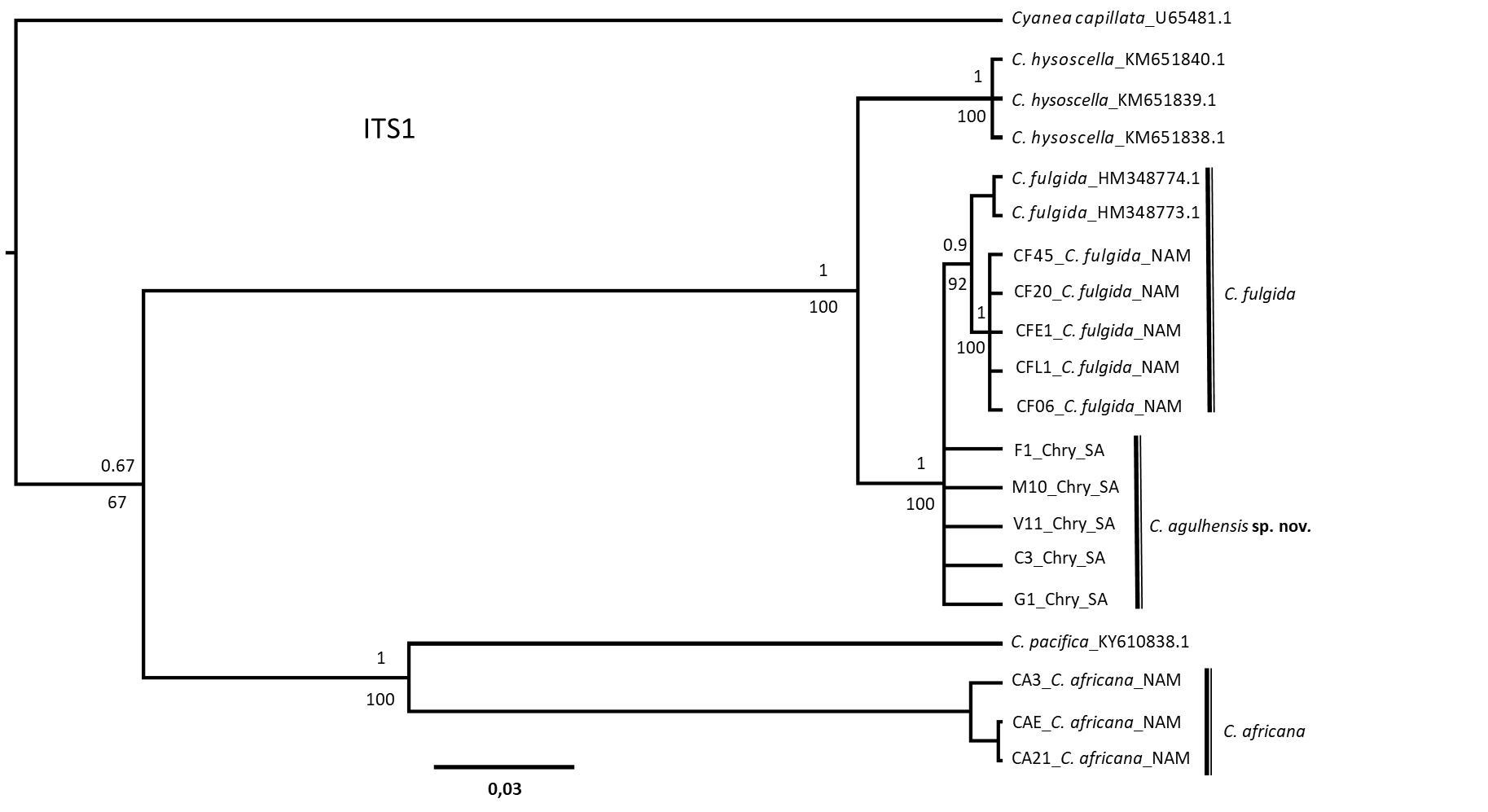 S7: Rooted Bayesian ITS2 tree using TIM2+I+G model of evolution, Geographic information on collecting sites is provided in Table 1. Posterior probabilities and bootstrap support values are given above and below branches respectively. Dotted lines indicate alternative topologies present in Maximum Likelihood analyses (if any were present).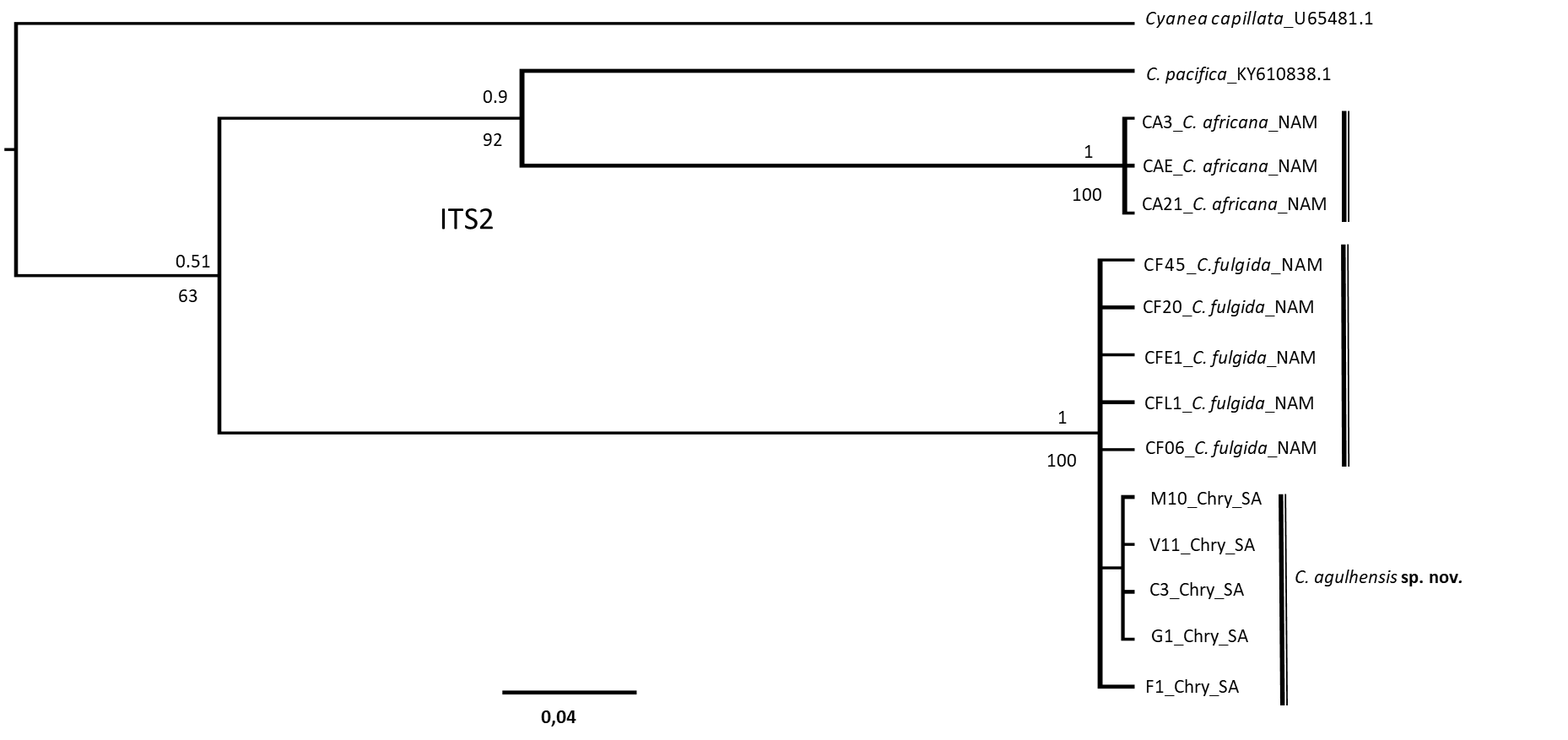 COICOICOICOICOICOICOICOICOICOICyanea capillataC. africanaC. fulgidaC. agulhensis sp. nov.C. plocamiaC. pacificaC. hysoscellaChrysaora sp. ChesapeakeC. quinquecirrhaCyanea capillata0,000 ± 0,000-C. africana0,214 ± 0,0160,002 ± 0,002-C. fulgida0,196 ± 0,0150,165 ± 0,0150,002 ± 0,002-C. agulhensis sp. nov.0,195 ± 0,0150,171 ± 0,0150,029 ± 0,0060,008 ± 0,002-C. plocamia0,196 ± 0,0140,173 ± 0,0160,074 ± 0,0110,065 ± 0,0090,004 ± 0,002-C. pacifica0,201 ± 0,0160,172 ± 0,0140,165 ± 0,0140,154 ± 0,0140,164 ± 0,0140,003 ± 0,002-C. hysoscella0,191 ± 0,0150,179 ± 0,0160,074 ± 0,0110,067 ± 0,0100,09 ± 0,0110,151 ± 0,0130,001 ± 0,001-Chrysaora sp. Chesapeake0,195 ± 0,0150,171 ± 0,0160,123 ± 0,0130,119 ± 0,0130,12 ± 0,0130,169 ± 0,0150,101 ± 0,0130,005 ± 0,002-C. quinquecirrha0,181 ± 0,0140,146 ± 0,0150,119 ± 0,0140,101 ± 0,0130,12 ± 0,0130,165 ± 0,0150,123 ± 0,0140,11 ± 0,0130,003 ± 0,00218S18S18S18S18S18S18S18S18SCyanea capillataC. africanaC. fulgidaC. agulhensis sp. nov.C. plocamiaC. pacificaC. hysoscellaC. quinquecirrhaCyanea capillata-C. africana0,048 ± 0,0050,000 ± 0,000-C. fulgida0,021 ± 0,0030,035 ± 0,0050,002 ± 0,000-C. agulhensis sp. nov.0,032 ± 0,0040,029 ± 0,0040,016 ± 0,0030,003 ± 0,000C. plocamia0,017 ± 0,0030,039 ± 0,0040,008 ± 0,0020,019 ± 0,003-C. pacifica0,017 ± 0,0030,034 ± 0,0040,014 ± 0,0030,024 ± 0,0030,010 ± 0,002-C. hysoscella0,019 ± 0,0030,033 ± 0,0040,010 ± 0,0020,019 ± 0,0030,009 ± 0,0010,006 ± 0,002-C. quinquecirrha0,017 ± 0,0030,039 ± 0,0050,007 ± 0,0020,017 ± 0,0020,004 ± 0,0010,010 ± 0,0060,009 ± 0,001-ITS1ITS1ITS1ITS1ITS1ITS1ITS1Cyanea capillataC. africanaC. fulgidaC. agulhensis sp. nov.C. pacificaC. hysoscellaCyanea capillata--C. africana0,261 ± 0,0270,009 ± 0,005-C. fulgida0,215 ± 0,0260,211 ± 0,0260,003 ± 0,000-C. agulhensis sp. nov.0,212 ± 0,0260,204 ± 0,0220,011 ± 0,0070,007 ± 0,004C. pacifica0,257 ± 0,0270,172 ± 0,0240,216 ± 0,0050,210 ± 0,024-C. hysoscella0,230 ± 0,0270,220 ± 0,0250,055 ± 0,0140,05 ± 0,0140,226 ± 0,024-ITS2ITS2ITS2ITS2ITS2ITS2Cyanea capillataC. africanaC. fulgidaC. agulhensis sp. nov.C. pacificaCyanea capillata-C. africana0,413 ± 0,042-C. fulgida0,280 ± 0,0380,293 ± 0,039-C. agulhensis sp. nov.0,280 ± 0,0380,300 ± 0,0390,007 ±0,006-C. pacifica0,360 ± 0,0420,22 ±0,0330,187 ± 0,0320,193 ±0,033-